от 17 февраля 2023 г. № 59О внесении изменений в постановление администрацииОршанского муниципального района от 1 декабря 2016 г. № 354«Об утверждении муниципальной программы «Развитие образованияв Оршанском муниципальном районе Республики Марий Элна 2016-2025 годы»В целях эффективного расходования бюджетных средств бюджета Оршанского муниципального района Республики Марий Эл администрация Оршанского муниципального района Республики Марий Элп о с т а н о в л я е т:1. Внести в постановление администрации Оршанского муниципального района от 1 декабря 2016 г. № 354 «Об утверждении муниципальной программы «Развитие образования в Оршанском муниципальном районе Республики Марий Эл на 2016-2025 годы» (в редакции постановления администрации Оршанского муниципального района Республики Марий Эл от 20 января 2023 года № 14) (далее - муниципальная программа) следующие изменения:а) в паспорте муниципальной программы позицию, касающуюся объемов финансирования изложить в новой редакции:б) в паспорте подпрограммы «Обеспечение функционирования системы образования и реализации молодежной политики» муниципальной программы позицию, касающуюся объемов финансирования изложить в новой редакции:в) в паспорте подпрограммы «Государственная поддержка развития системы образования» муниципальной программы позицию, касающуюся объемов финансирования изложить в новой редакции:г) в паспорте подпрограммы «Обеспечение реализации муниципальной программы «Развитие образования в Оршанском муниципальном районе Республики Марий Эл на 2016 - 2025 годы» муниципальной программы позицию, касающуюся объемов финансирования изложить в новой редакции:д) Приложения № 1, 3, 4, 5 к Муниципальной программе изложить в новой редакции (прилагаются). 2. Контроль за исполнением настоящего постановления возложить на руководителя отдела образования администрации Оршанского муниципального района Республики Марий Эл Москвину Н.С. 3. Настоящее постановление вступает в силу со дня его обнародования.Глава администрации         Оршанского 	муниципального района                                                                     А.Плотников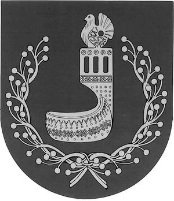 МАРИЙ ЭЛ РЕСПУБЛИКЫНОРШАНКЕ МУНИЦИПАЛЬНЫЙ РАЙОНЫН АДМИНИСТРАЦИЙЖЕПУНЧАЛАДМИНИСТРАЦИЯОРШАНСКОГО МУНИЦИПАЛЬНОГО РАЙОНА
РЕСПУБЛИКИ МАРИЙ ЭЛПОСТАНОВЛЕНИЕОбъемы финансирования       Муниципальной программы      объем финансирования составляет 2 355 250,6 тыс. рублей, в том числе:2016 год – 153 415,0 тыс. рублей2017 год – 170 040,9 тыс. рублей2018 год – 191 468,9 тыс. рублей2019 год – 213 020,7 тыс. рублей2020 год – 223 883,0 тыс. рублей2021 год – 262 225,7 тыс. рублей2022 год – 283 570,4 тыс. рублей2023 год – 384 748,6 тыс. рублей2024 год – 235 330,3 тыс. рублей2025 год – 237 547,1 тыс. рублейв том числе за счет средств:муниципального бюджета – 689 877,9 тыс. рублей, в том числе:2016 год – 41 743,2 тыс. рублей2017 год – 41 166,9 тыс. рублей2018 год – 47 035,0 тыс. рублей2019 год – 74 527,1 тыс. рублей2020 год – 70 557,0 тыс. рублей2021 год – 77 110,7 тыс. рублей2022 год – 90 652,1 тыс. рублей 2023 год – 88 697,4 тыс. рублей2024 год – 78 695,0 тыс. рублей2025 год – 79 693,5 тыс. рублейреспубликанского бюджета Республики Марий Эл (при условии выделения средств из республиканского бюджета) – 1 278 232,00 тыс. рублей, в том числе:2016 год –   94 876,4 тыс. рублей2017 год – 108 580,5 тыс. рублей2018 год – 122 596,8 тыс. рублей2019 год – 120 663,3 тыс. рублей2020 год – 133 539,4 тыс. рублей2021 год – 137 626,8 тыс. рублей2022 год – 154 994,9 тыс. рублей2023 год – 150 449,3 тыс. рублей2024 год – 127 378,4 тыс. рублей2025 год – 127 526,2 тыс. рублейфедерального бюджета (при условии выделения средств из федерального бюджета) – 235 083,4 тыс. рублей, в том числе:2016 год –   2 281,7 тыс. рублей2017 год –   3 658,9 тыс. рублей2018 год –   4 431,7 тыс. рублей2019 год –      404,5 тыс. рублей2020 год –   8 439,6 тыс. рублей2021 год – 33 120,3 тыс. рублей2022 год – 23 560,4 тыс. рублей2023 год – 130 602,0 тыс. рублей2024 год – 14 256,9 тыс. рублей2025 год – 14 327,4 тыс. рублейвнебюджетных источников – 152 057,4 тыс. рублей, в том числе:2016 год – 14 513,7 тыс. рублей2017 год – 16 634,6 тыс. рублей2018 год – 17 405,4 тыс. рублей2019 год – 17 425,8 тыс. рублей2020 год – 11 347,0 тыс. рублей2021 год – 14 367,9 тыс. рублей2022 год – 14 363,0 тыс. рублей2023 год – 15 000,0 тыс. рублей 2024 год – 15 000,0 тыс. рублей 2025 год – 16 000,0 тыс. рублей.Объемы бюджетных ассигнований уточняются ежегодно при формировании бюджета Оршанского муниципального района Республики Марий Эл на очередной финансовый год и на плановый периодОбъемы финансирования       подпрограммыобъем финансирования составляет 2 029 014.8 тыс. рублей, в том числе:2016 год – 136 286,2 тыс. рублей2017 год – 148 808,3 тыс. рублей2018 год – 168 515,0 тыс. рублей2019 год – 200 889,5 тыс. рублей2020 год – 207 595,2 тыс. рублей2021 год – 246 975,5 тыс. рублей 2022 год – 253 044,7 тыс. рублей2023 год – 241 773,1 тыс. рублей2024 год – 212 110, тыс. рублей2025 год – 213 017,0 тыс. рублей.в том числе за счет средств:муниципального бюджета – 521 987,4 тыс. рублей, в том числе:2016 год – 30 182,1 тыс. рублей2017 год – 28 921,3 тыс. рублей2018 год – 32 533,5 тыс. рублей2019 год – 63 198,4 тыс. рублей2020 год – 58 259,2 тыс. рублей2021 год – 62 697,2 тыс. рублей2022 год – 70 815,8 тыс. рублей2023 год – 64 089,9 тыс. рублей2024 год – 55 800,8 тыс. рублей2025 год – 55 489,2 тыс. рублей.республиканского бюджета Республики Марий Эл (при условии выделения средств из республиканского бюджета) – 1 258 982,0 тыс. рублей, в том числе:2016 год –   91 332,2 тыс. рублей2017 год – 103 105,2 тыс. рублей2018 год – 118 408,0 тыс. рублей2019 год – 119 887,0 тыс. рублей2020 год – 132 968,1 тыс. рублей2021 год – 136 790,1 тыс. рублей2022 год – 153 812,1 тыс. рублей2023 год – 148 426,3 тыс. рублей2024 год – 127 52,6 тыс. рублей2025 год – 127 200,4  тыс. рублей.федерального бюджета (при условии выделения средств из федерального бюджета) – 95 988,0 тыс. рублей, в том числе:2016 год –      258,2 тыс. рублей2017 год –      147,2 тыс. рублей2018 год –      168,1 тыс. рублей2019 год –      378,3 тыс. рублей2020 год –   5 020,9 тыс. рублей2021 год – 33 120,3 тыс. рублей2022 год – 14 053,8 тыс. рублей2023 год – 14 256,9 тыс. рублей2024 год – 14 256,9 тыс. рублей2025 год – 14 327,4 тыс. рублейвнебюджетных источников – 152 057,4 тыс. рублей, в том числе:2016 год – 14 513,7 тыс. рублей2017 год – 16 634,6 тыс. рублей2018 год – 17 405,4 тыс. рублей2019 год – 17 425,8 тыс. рублей2020 год – 11 347,0 тыс. рублей2021 год – 14 367,9 тыс. рублей2022 год – 14 363,0 тыс. рублей2023 год – 15 000,0 тыс. рублей 2024 год – 15 000,0 тыс. рублей 2025 год – 16 000,0 тыс. рублейОбъемы бюджетных ассигнований уточняются ежегодно при формировании бюджета Оршанского муниципального района Республики Марий Эл на очередной финансовый год и на плановый периодОбъемы финансирования       подпрограммыобъем финансирования составляет 166 337,9 тыс. рублей, в том числе:2016 год –      576,2 тыс. рублей2017 год –      713,7 тыс. рублей2018 год –   2 506,9 тыс. рублей2019 год –      498,9 тыс. рублей2020 год –   3 634,3 тыс. рублей2021 год –   2 444,0тыс. рублей2022 год – 16 205,5 тыс. рублей2023 год – 125 205,9 тыс. рублей2024 год –   7 119,8 тыс. рублей2025 год – 7 432,7 тыс. рублейв том числе за счет средств:муниципального бюджета – 29 163,5 тыс. рублей, в том числе:2016 год –        0,0 тыс. рублей2017 год –        0,0 тыс. рублей2018 год –      71,6 тыс. рублей2019 год –      24,0 тыс. рублей2020 год –      34,8 тыс. рублей2021 год – 1 960,3 тыс. рублей2022 год – 6 002,1 тыс. рублей2023 год – 7 169,8 тыс. рублей2024 год – 6 794,0 тыс. рублей2025 год – 7 106,9 тыс. рублейреспубликанского бюджета Республики Марий Эл (при условии выделения средств из республиканского бюджета) – 6 076,5 тыс. рублей, в том числе:2016 год – 576,2 тыс. рублей2017 год – 713,7 тыс. рублей2018 год – 595,3 тыс. рублей2019 год – 474,9 тыс. рублей2020 год – 193,3 тыс. рублей2021 год – 483,7 тыс. рублей2022 год – 696,8 тыс. рублей2023 год – 1 691,0 тыс. рублей2024 год – 325,8 тыс. рублей2025 год – 325,8 тыс. рублейфедерального бюджета (при условии выделения средств из федерального бюджета) – 131 097,9 тыс. рублей, в том числе:2016 год –        0,0 тыс. рублей2017 год –        0,0 тыс. рублей2018 год – 1 840,0 тыс. рублей2019 год –        0,0 тыс. рублей2020 год – 3 406,2 тыс. рублей2021 год –        0,0 тыс. рублей2022 год – 9 506,5 тыс. рублей2023 год – 116 345,1 тыс. рублей2024 год –        0,0 тыс. рублей2025 год –        0,0 тыс. рублейвнебюджетных источников – 0,0 тыс. рублей, в том числе:2016 год – 0,0 тыс. рублей2017 год – 0,0 тыс. рублей2018 год – 0,0 тыс. рублей2019 год – 0,0 тыс. рублей2020 год – 0,0 тыс. рублей2021 год – 0,0 тыс. рублей2022 год – 0,0 тыс. рублей2023 год – 0,0 тыс. рублей2024 год – 0,0 тыс. рублей2025 год – 0,0 тыс. рублейОбъемы бюджетных ассигнований уточняются ежегодно при формировании бюджета Оршанского муниципального района Республики Марий Эл на очередной финансовый год и на плановый периодОбъемы финансирования подпрограммыобъем финансирования составляет 141 290,8 тыс. рублей, в том числе:2016 год – 11 707,9 тыс. рублей2017 год – 12 514,6 тыс. рублей2018 год – 14 698,9 тыс. рублей2019 год – 11 627,3 тыс. рублей2020 год – 12 648,5 тыс. рублей2021 год – 12 806,2 тыс. рублей 2022 год – 14 320,1 тыс. рублей2023 год – 17 769,6 тыс. рублей2024 год – 16 100,2 тыс. рублей2025 год – 17 097,4 тыс. рублейв том числе за счет средств:муниципального бюджета – 138 579,7 тыс. рублей, в том числе:2016 год – 11 433,9 тыс. рублей2017 год – 12 240,6 тыс. рублей2018 год – 14 424,9 тыс. рублей2019 год – 11 299,7 тыс. рублей2020 год – 12 258,0 тыс. рублей2021 год – 12 453,2 тыс. рублей2022 год – 13 834,1 тыс. рублей2023 год – 17 437,6 тыс. рублей2024 год – 16 100,2 тыс. рублей2025 год – 17 097,4 тыс. рублейреспубликанского бюджета Республики Марий Эл (при условии выделения средств из республиканского бюджета) – 2 672,4 тыс. рублей, в том числе:2016 год – 274,0 тыс. рублей2017 год – 274,0 тыс. рублей2018 год – 274,0 тыс. рублей2019 год – 301,4 тыс. рублей2020 год – 378,0 тыс. рублей2021 год – 353,0 тыс. рублей2022 год – 486,0 тыс. рублей2023 год – 332,0 тыс. рублей2024 год – 0,0 тыс. рублей2025 год – 0,0 тыс. рублейфедерального бюджета (при условии выделения средств из федерального бюджета) – 38,7 тыс. рублей, в том числе:2016 год –   0,0 тыс. рублей2017 год –   0,0 тыс. рублей2018 год –   0,0 тыс. рублей2019 год – 26,2 тыс. рублей2020 год – 12,5 тыс. рублей2021 год –   0,0 тыс. рублей2022 год –   0,0 тыс. рублей2023 год –   0,0 тыс. рублей2024 год –   0,0 тыс. рублей2025 год –   0,0 тыс. рублейвнебюджетных источников – 0,0 тыс. рублей, в том числе:2016 год – 0,0 тыс. рублей2017 год – 0,0 тыс. рублей2018 год – 0,0 тыс. рублей2019 год – 0,0 тыс. рублей2020 год – 0,0 тыс. рублей2021 год – 0,0 тыс. рублей2022 год – 0,0 тыс. рублей2023 год – 0,0 тыс. рублей2024 год – 0,0 тыс. рублей2025 год – 0,0 тыс. рублей.Объемы бюджетных ассигнований уточняются ежегодно при формировании бюджета Оршанского муниципального района Республики Марий Эл на очередной финансовый год и на плановый период